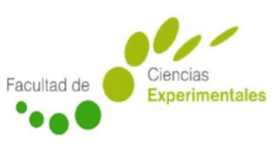 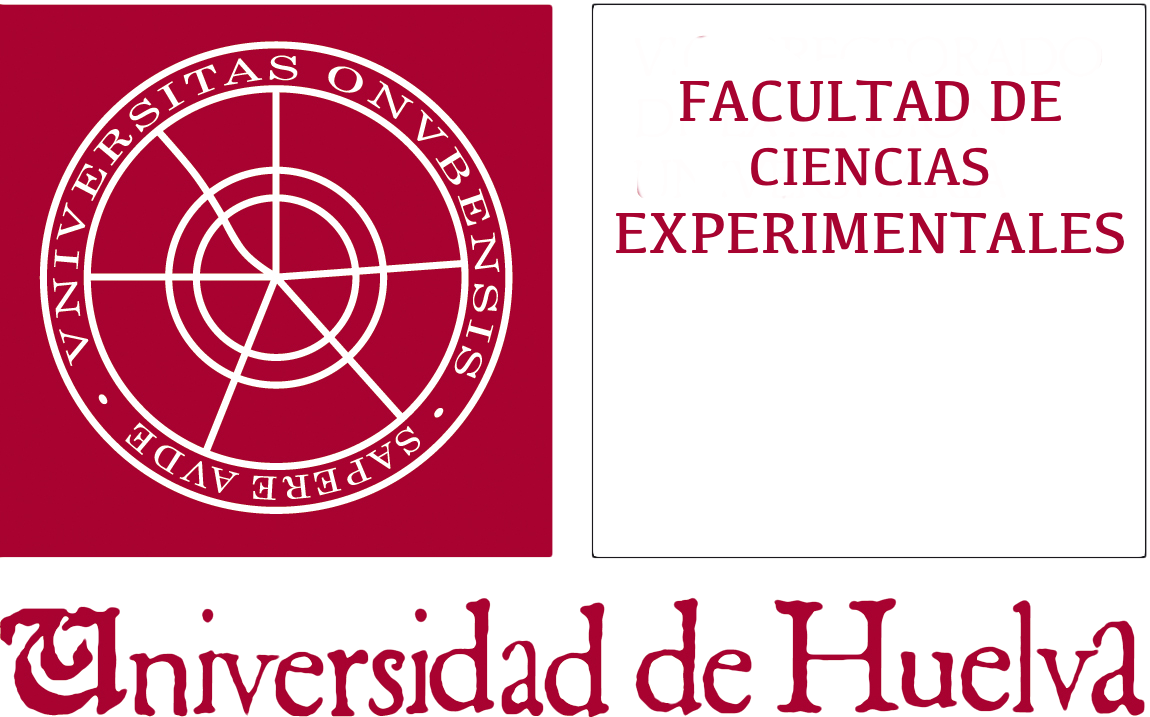 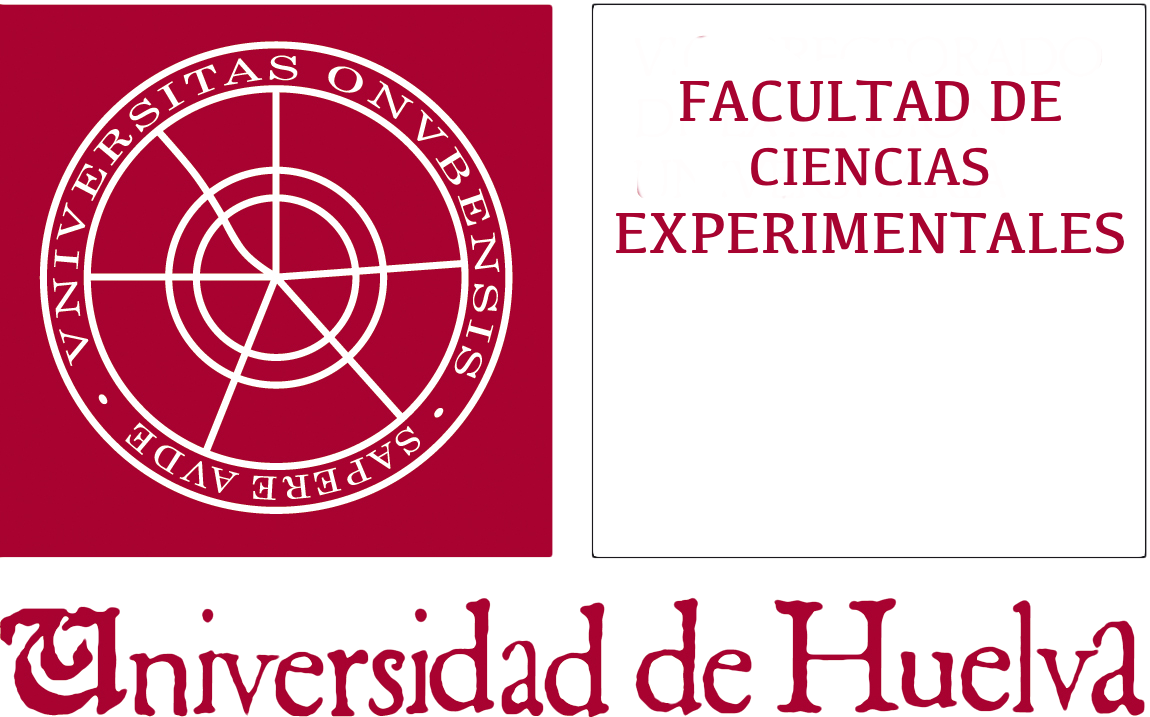 DATOS PERSONALES DEL SOLICITANTE:EXPONE: Que reuniendo los requisitos exigidos en la normativa correspondienteSOLICITA: Examen ante el tribunal cualificado de la/s asignatura/s relacionadas a continuaciónHuelva     de       de      					Fdo.:      ILMO/A SR/A DECANO/A DE LA FACULTAD DE CIENCIAS EXPERIMENTALES DE LA UNIVERSIDAD DE HUELVACampus de el Carmen – Avenida tres de marzo s/n, 21071 Huelva - telf. 95921963 – sec.decanato@fexp.uhu.es  decana@fexp.uhu.esD.N.I.APELLIDOS:      NOMBRE:TELÉFONO:DOMICILIO PARA NOTIFICACION:CODIGO POSTAL:LOCALIDAD:PROVINCIA:E-MAIL INSTITUCIONAL UHU: E-MAIL INSTITUCIONAL UHU: TITULACION:CÓD. ASIGNATURA                                             CÓD. ASIGNATURA                                             CÓD. ASIGNATURA                                             CÓD. ASIGNATURA                                             CÓD. ASIGNATURA                                             CÓD. ASIGNATURA                                             CÓD. ASIGNATURA                                             CÓD. ASIGNATURA                                             CÓD. ASIGNATURA                                             ASIGNATURACONVOCATORIA